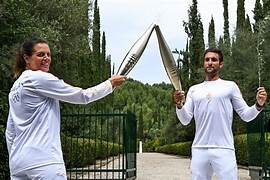 La Médiathèque  a le plaisir de vous   proposer  un spécial Jeux Olympiques :Livres, documents, DVD, jeux, quizzPour tous les âges. Venez seul ou en famille. Consultation sur place ou prêt suivant vos envies 